Необычная экскурсия 3 - 4 «В» класса!Привет, ребята!  Вы когда – нибудь бывали в Киномузее?  Мы - Да!Это интереснейшее место, в котором  мы узнали о появлении кино.Увидели   различную  кинотехнику 20 века - кинокамеры, кинопроекторы, монтажные столы  и многое другое.   
   Мы заглянули   в комнату кинолюбителя шестидесятых годов, побывали  в отделе кино-фототоваров советского магазина,  заглянули в детский уголок. Увидели первые игрушки – мультики. Если будет у вас возможность, то посетите этот музей!  Не пожалеете! 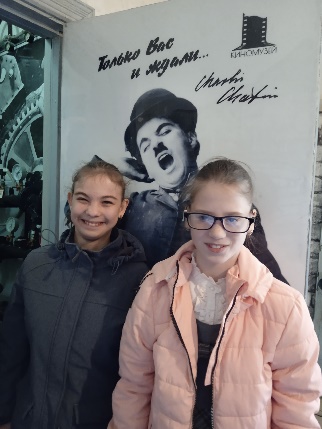 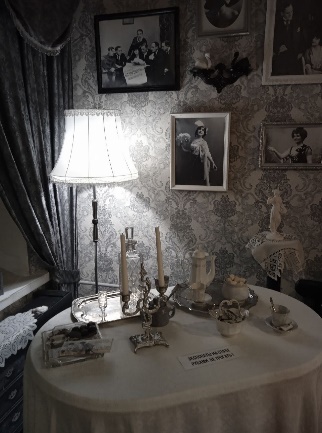 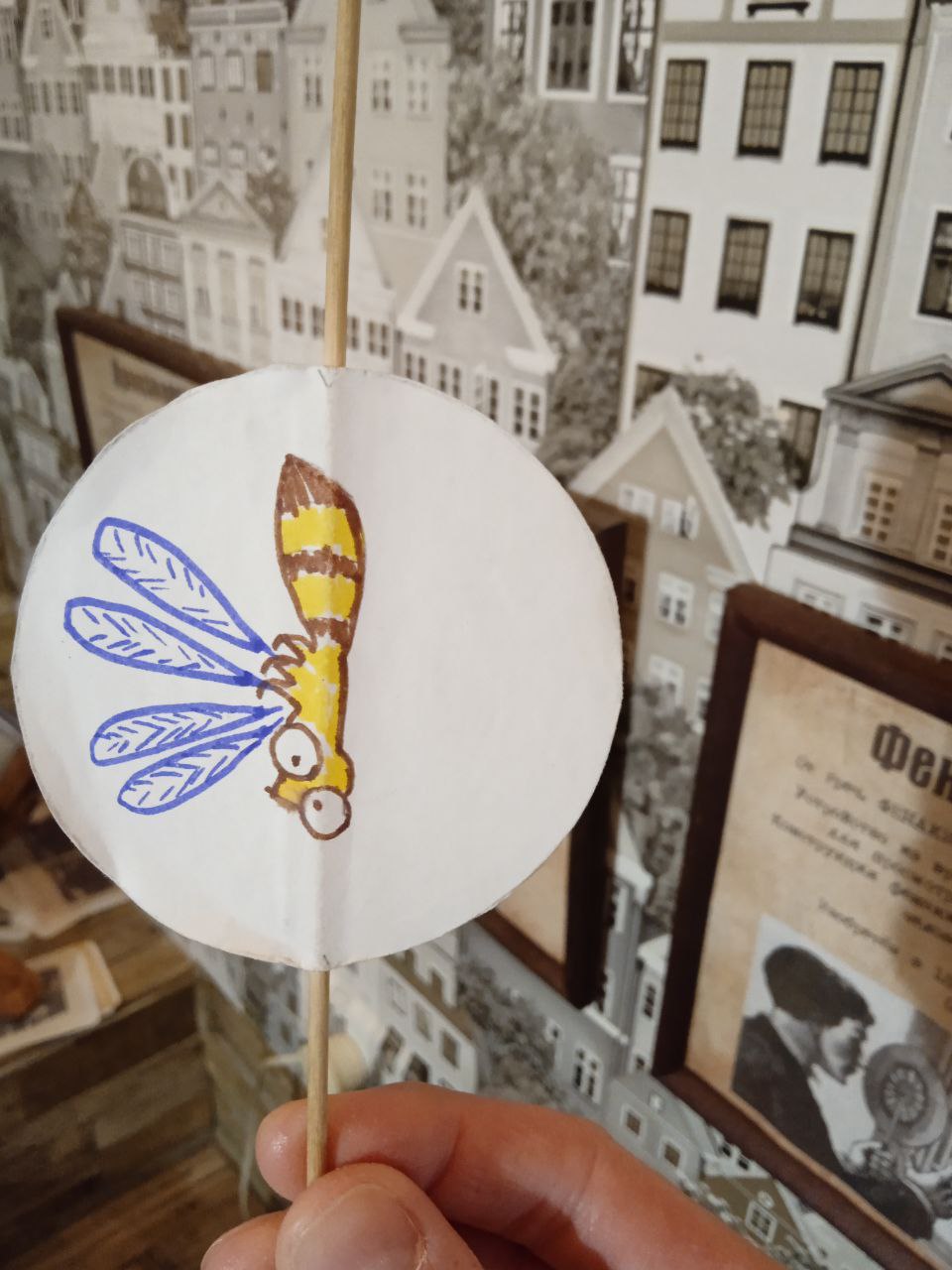 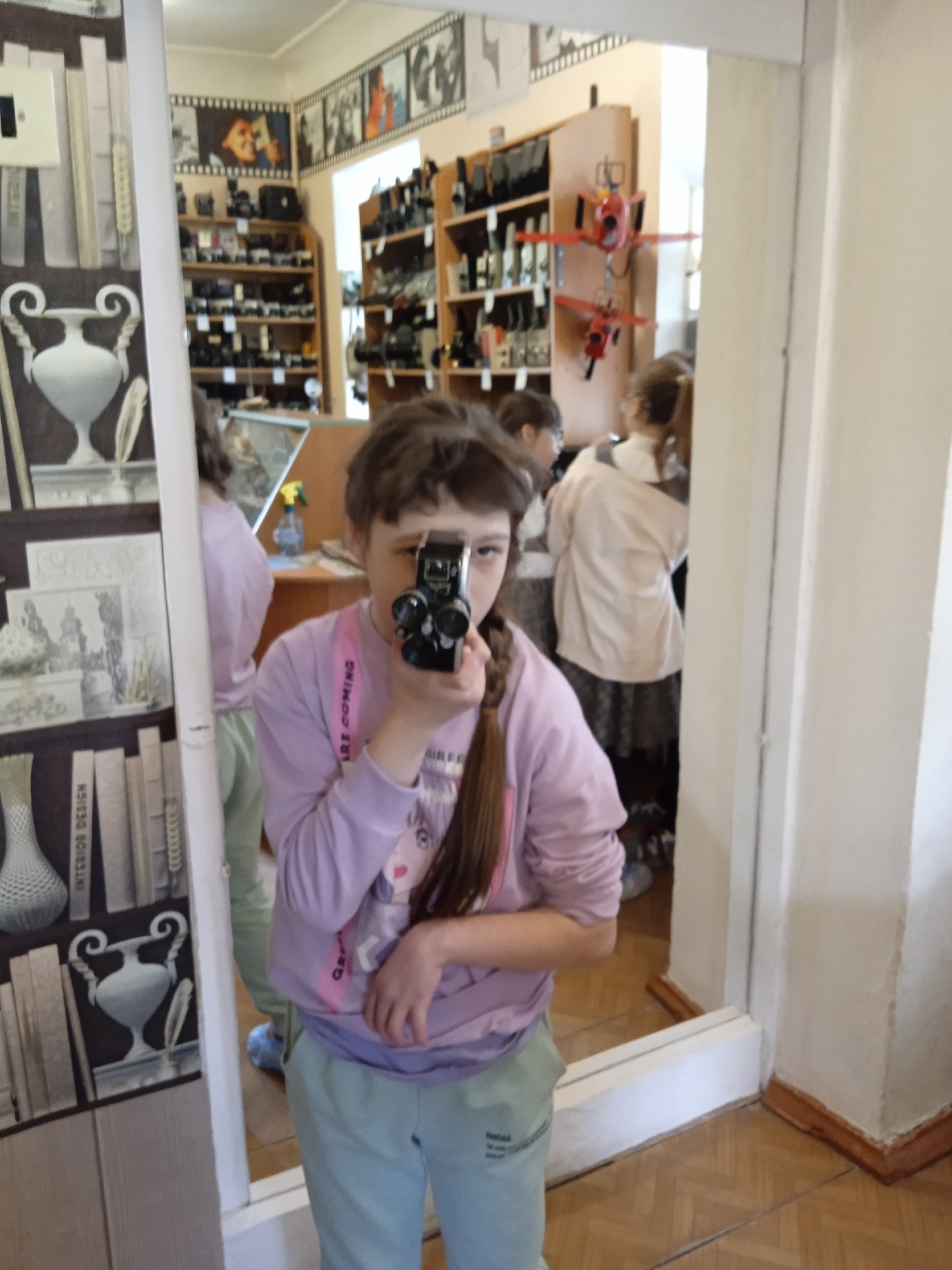 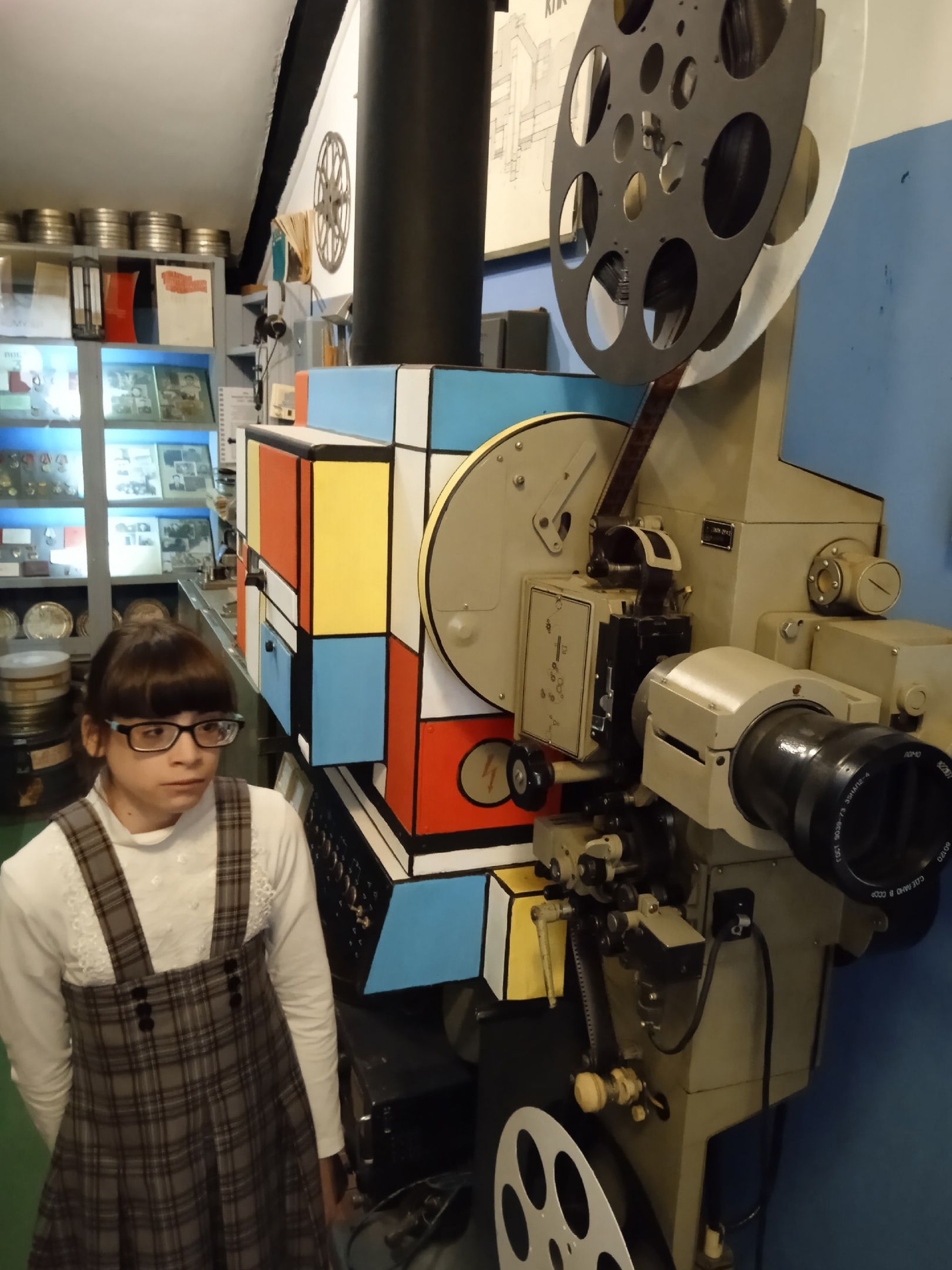 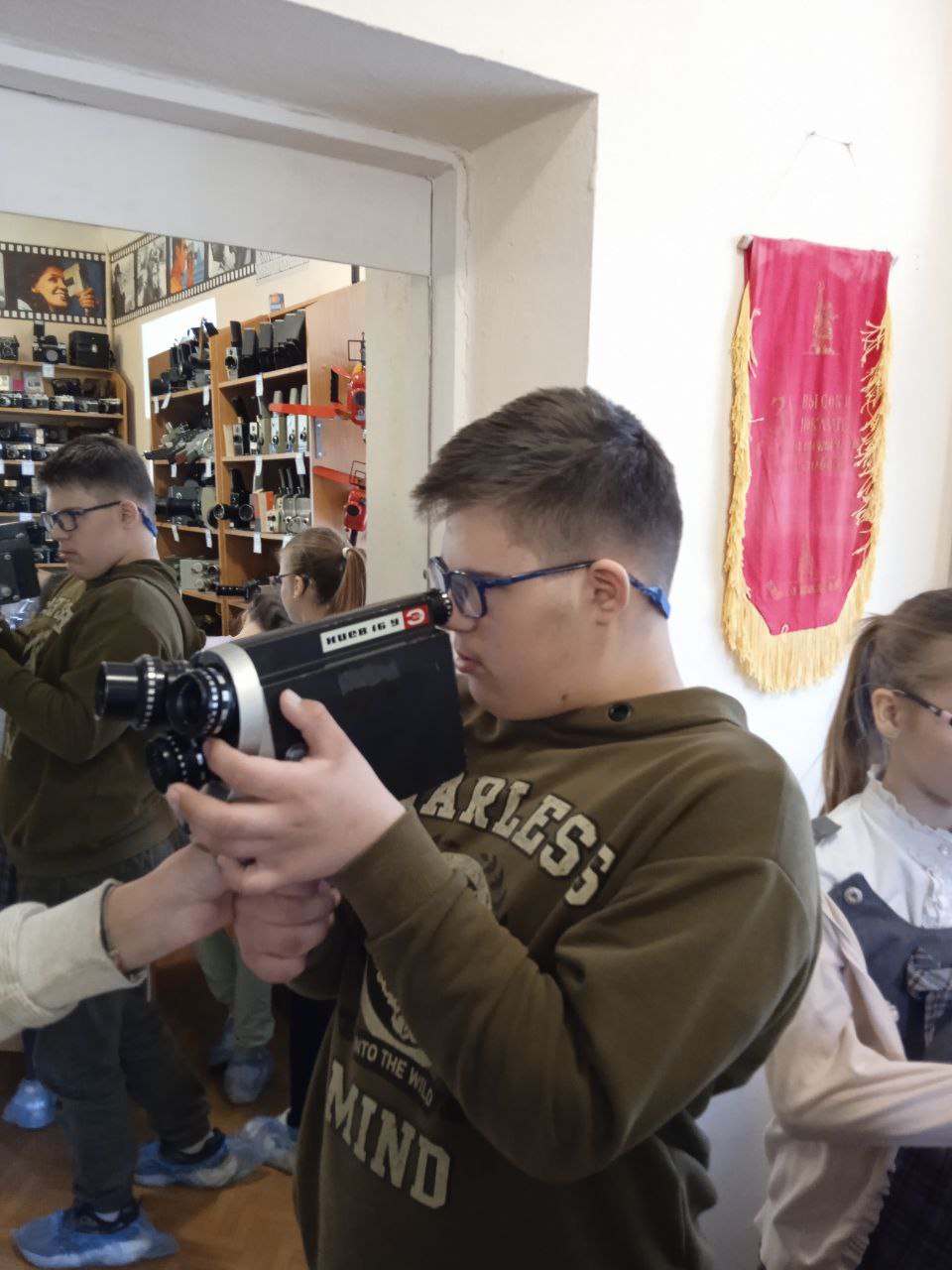 